ενημερωση  Αθήνα, 20-7-2018Το Ίδρυμα Νεολαίας και Διά Βίου Μάθησης σήμερα θα προβεί στην πληρωμή των προμηθευτών των ΔΙΕΚ για οφειλές έως 30/6/2018, σε όσους έχουν προσκομίσει όλα τα απαραίτητα δικαιολογητικά. 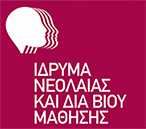 Ιδρυμα Νεολαίας και Διά Βίου ΜάθησηςΑχαρνών 417 & Κοκκινάκη, 11143 Αθήναwww.inedivim.gr